	DIPARTIMENTO DI MATEMATICA E INFORMATICA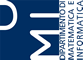 CORSO DI LAUREA E LAUREA MAGISTRALE IN INFORMATICAMODULO SCELTA INSEGNAMENTI OPZIONALIIl/la sottoscritt _       __________________________________________________________________Matricola   ______________________________Telefono        ____________________________________e-mail __________________________________________  Iscritto/a per l’A.A.:        ___________________________________ al  __________________ anno del  Corso di Laurea TRIENNALE in  Informatica  ed Immatricolato nell’A.A.  ______________________Corso di Laurea Triennale  in Informatica  -  CLASSE  L-31 –   A.A. 2016-2017 - (Regolamento didattico 2014)Insegnamenti opzionali  3° annoDue insegnamenti a scelta fra i seguenti tre:Un insegnamento a scelta fra i seguenti due:Perugia _________________							       FIRMA DELLO STUDENTE						_________________________________________Sistemi multimediali6Sistemi di realtà virtuale6Programmazione 36Reti di Calcolatori: Protocolli6Tecniche di acquisizione dati6